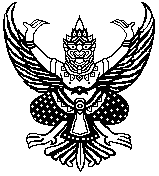 ประกาศเทศบาลตำบลชุมโคเรื่อง  ประกาศรายชื่อผู้มีสิทธิ์เข้ารับการสรรหาและเลือกสรรเป็นพนักงานจ้าง...............................................ตามที่เทศบาลตำบลชุมโค ได้ประกาศรับสมัครบุคคลเพื่อสรรหาและเลือกสรรเป็นพนักงานจ้างของเทศบาลตำบลชุมโค จำนวน 6 อัตรา เมื่อวันที่ 8 กรกฎาคม  2562 ไปแล้ว นั้นบัดนี้ ได้ครบกำหนดระยะเวลาประกาศรับสมัครดังกล่าวแล้ว เทศบาลตำบลชุมโค จึงขอประกาศรายชื่อผู้มีสิทธิ์เข้ารับการสรรหาและเลือกสรรเป็นพนักงานจ้าง ดังมีรายชื่อต่อไปนี้ตำแหน่งผู้ช่วยนักวิเคราะห์นโยบายและแผน 1.1 นางสาวเกศกนก  พวงบุบผา		เลขที่ประจำตัวสอบ 1011.2 นางสาวสุพัรา  การะเกตุ			เลขที่ประจำตัวสอบ 1021.3 นางสาวกมลชนก  ชูศรี			เลขที่ประจำตัวสอบ 1031.4 นางสาวพิยะดา เทพพิทักษ์		เลขที่ประจำตัวสอบ 1041.5 นางสาวชนาดา  นพคุณ			เลขที่ประจำตัวสอบ 1051.6 นายสิทธิกร  วันทอง			เลขที่ประจำตัวสอบ 1061.7 จ่าตรีพิชัย  ม่วงระย้า			เลขที่ประจำตัวสอบ 1071.8 นายวรันต์พงษ์  นิธากรณ์			เลขที่ประจำตัวสอบ 108ตำแหน่งผู้ช่วยนักพัฒนาชุมชน 2.1 นางสาวเฌนิศา  จันทร์คูเมือง		เลขที่ประจำตัวสอบ 2012.2 นางสาวศศิการต์  ชูชะวัด			เลขที่ประจำตัวสอบ 2022.3 นายนิวนาถ  จันทร์ปทิว			เลขที่ประจำตัวสอบ 2032.4 นางสาวอาริสา  บุตรกริม			เลขที่ประจำตัวสอบ 2042.5 นางสาวนารีรัตน์  ชื่นแก้ว			เลขที่ประจำตัวสอบ 2052.6 นางสาวอัจจิมา  พัฒน์ลำภู		เลขที่ประจำตัวสอบ 2062.7 นางสาวนวรัตน์  โพธิ์คีรี			เลขที่ประจำตัวสอบ 2072.8 นางสาวภัทริดา  พุธรง			เลขที่ประจำตัวสอบ 2082.9 นางสาวรัฐวรรณ  อ้นทอง			เลขที่ประจำตัวสอบ 2092.10 นางสาวจุฑามาศ  มิตรสหาย		เลขที่ประจำตัวสอบ 2102.11 นายภานุวัฒน์  พลครุฑ			เลขที่ประจำตัวสอบ 211 ตำแหน่งผู้ช่วยเจ้าพนักงานธุรการนางสาวบุศราพร  โรยภิรมย์		เลขที่ประจำตัวสอบ 301นางสาวธิดารัตน์  คำลี			เลขที่ประจำตัวสอบ 302นางสาวสัณห์สินี  จันทร์เอื้อน		เลขที่ประจำตัวสอบ 303นางสาวปรียารัตน์  บุดสีภูมิ		เลขที่ประจำตัวสอบ 304นางสาวอรนลิน  ทองพันธ์		เลขที่ประจำตัวสอบ 305นางสาวอาทิตยา  การะเกตุ		เลขที่ประจำตัวสอบ 306-2-นางสาวมะลิวรรณ  เหวียดแป้น		เลขที่ประจำตัวสอบ 307นางสาวเปรมรัตน์  วัชร์ภูวนนท์		เลขที่ประจำตัวสอบ 308นางสาวอารยา  มากชุมโค		เลขที่ประจำตัวสอบ 3093.10 นางสาวทัศนีย์  เผ่าวิหก			เลขที่ประจำตัวสอบ 310ตำแหน่งพนักงานประจำรถขยะ4.1 นายพิศาล  นครพัฒน์			เลขที่ประจำตัวสอบ 4014.2 นายศักดิ์ชัย  ศรีณรงค์			เลขที่ประจำตัวสอบ 402ตำแหน่งผู้ดูแลเด็ก5.1 นางสาวณัฐกานต์  มือสันทัด		เลขที่ประจำตัวสอบ 5015.2 นางสาววิสุณี  ศิลป์เสวตร์			เลขที่ประจำตัวสอบ 5025.3 นางสาวชนาการต์  เพ็ญผล		เลขที่ประจำตัวสอบ 5035.4 นางสาวศศิวรรณ  โชคกล้า		เลขที่ประจำตัวสอบ 5045.5 นางสาวเจนจิรา  เขาพรง			เลขที่ประจำตัวสอบ 5055.6 นางสาวจันทิมา  ระลึกเย็น		เลขที่ประจำตัวสอบ 5065.7 นางสาวทวีรัชต์  สมบัติพิบูลย์		เลขที่ประจำตัวสอบ 5075.8 นางสาวจันทิพร  ไทยพิทักษ์		เลขที่ประจำตัวสอบ 508ตำแหน่งพนักงานขับรถยนต์6.1 นายกฤฎา  เครือหงส์			เลขที่ประจำตัวสอบ 6016.2 นายกฤษณ์  พุทธิพงศ์ดี			เลขที่ประจำตัวสอบ 602ให้ผู้มีรายชื่อเข้ารับการสรรหาและเลือกสรร การประเมินสมรรถนะ ณ สำนักงานเทศบาลตำบลชุมโค ในวันที่ 9 เดือน สิงหาคม  พ.ศ. 2562 ตั้งแต่เวลา 09.00 น.  ประกาศ   ณ   วันที่   7  เดือน  สิงหาคม   พ.ศ. 2562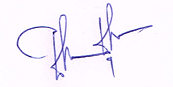 (นายชลิต  ชุมเกษียร)นายกเทศมนตรีตำบลชุมโค